РЕШЕНИЕ 21 января 2016 года                                                                                 №7/277-6г.БарнаулОб итогах муниципального конкурса среди библиотек образовательных учреждений на лучшую организацию работы по повышению правовой культуры молодых и будущих избирателей города БарнаулаВ соответствии с решением избирательной комиссии муниципального образования города Барнаула от 10.09.2015 №4/267-6 «О проведении муниципального конкурса среди библиотек образовательных учреждений на лучшую организацию работы по повышению правовой культуры молодых и будущих избирателей города Барнаула (далее – Муниципальный конкурс), протоколом конкурсной комиссии по подведению итогов Муниципального конкурса от 20.01.2016 избирательная комиссия муниципального образования города БарнаулаРЕШИЛА:1. Наградить дипломами и ценными подарками по итогам Муниципального конкурса: 1.1. За I место: 1.1.1. Библиотеку муниципального бюджетного общеобразовательного учреждения «Гимназия №74»;1.1.2. Библиотеку муниципального бюджетного общеобразовательного учреждения «Лицей №130 «РАЭПШ»;1.2. За II место:  1.2.1. Библиотеку муниципального бюджетного общеобразовательного учреждения «Гимназия №69»;1.2.2. Библиотеку муниципального бюджетного общеобразовательного учреждения «Лицей №101»;1.3. За III место:1.3.1. Библиотеку муниципального бюджетного общеобразовательного учреждения «Лицей №86»; 1.3.2. Библиотеку муниципального бюджетного общеобразовательного учреждения «Лицей «Сигма».2. Поощрить дипломами и ценными подарками за большой вклад в повышение правовой культуры и воспитание гражданской ответственности молодых и будущих избирателей: 2.1. Библиотеку муниципального бюджетного общеобразовательного учреждения «Гимназия №5»;2.2. Библиотеку муниципального автономного общеобразовательного учреждения «Средняя общеобразовательная школа №132»;2.3. Муниципальное бюджетное учреждение города Барнаула «Музей «Город»; 2.4. Библиотеку-филиал №36 (Мемориальная библиотека им.             В.М.Башунова) муниципального бюджетного учреждения «Централизованная библиотечная система г.Барнаула».3. Бухгалтеру избирательной комиссии муниципального образования города Барнаула Сулеймановой Л.А. оформить документы о награждении ценными подарками победителей и призеров Муниципального конкурса. 4. Секретарю избирательной комиссии муниципального образования города Барнаула Кондратову Д.Е. разместить решение на официальном Интернет - сайте города Барнаула.5. Контроль за исполнением решения возложить на председателя избирательной комиссии муниципального образования города Барнаула Комарову Г.И.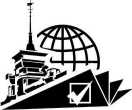 ИЗБИРАТЕЛЬНАЯ КОМИССИЯ МУНИЦИПАЛЬНОГО ОБРАЗОВАНИЯ города БАРНАУЛАПредседатель избирательной комиссииГ.И.КомароваСекретарь избирательной комиссииД.Е.Кондратов